危険性又は有害性の特定標準モデル元請確認欄作 業 名既設配管接続作業使用設備・機械・高所作業車・可搬式足場・ローリングタワー・単管足場・脚立・足場板・ゴムバンド施工会社名使用工具・機器・酸素・アセチレンボンベ・ガストーチ・アーク溶接機・パイプカッター・ベビーサンダー・送風機・風管電工ドラム工　法　等安全設備・保護具・保護帽・安全靴・安全帯・保護面・保護メガネ・防塵マスク・保護手袋・消火器・消火用（バケツ・砂）・耐火シート・セッケン水工　事　名使用資材・配管用鋼管・鋼管継手一式・アーク溶接棒・保温材・支持金物材・全ネジ棒作業期間令和　　年　　月　　日 ～ 令和　　年　　月　　日作業に必要な資格と配置予定者・ガス溶接作業主任者：　　　　　　　　　　　　　　　　　　・職長（安全衛生責任者）：・ガス溶接技能講習：　　　　　　　　　　　　　　　　　　　・誘導員：・高所作業車の特別教育：　　　　　　　　　　　　　　　　　・監視人：・アーク溶接取扱いの業務特別教育：・低圧電気取扱いの業務特別教育：・足場の組立等作業主任者：担当職長名作業に必要な資格と配置予定者・ガス溶接作業主任者：　　　　　　　　　　　　　　　　　　・職長（安全衛生責任者）：・ガス溶接技能講習：　　　　　　　　　　　　　　　　　　　・誘導員：・高所作業車の特別教育：　　　　　　　　　　　　　　　　　・監視人：・アーク溶接取扱いの業務特別教育：・低圧電気取扱いの業務特別教育：・足場の組立等作業主任者：作成年月日令和　　年　　月　　日作成施工会社・関係者周知記録（サイン）令和　　年　　月　　日改訂年月日令和　　年　　月　　日改訂施工会社・関係者周知記録（サイン）令和　　年　　月　　日作成責任者打合せ事項確認事項等・工程・図面・仕様・施工手順・資材搬入時期評価危険有害要因の評価基準危険度６抜本的な対応が必要５５即座に対策が必要４４何らかの対策が必要３３現時点で対策の必要なし２２極めて小さい（受け入れ可能）１安全対策の評価効　果実現性効　果実現性大中小安全対策の評価効　果実現性効　果実現性大中小安全対策の評価効　果実現性効　果実現性３２１安全対策の評価困　難３６５４安全対策の評価努力すれば可能２５４３安全対策の評価可　能１４３２評価危険有害要因の評価基準危険度６極めて大きい（受け入れ不可能）５５かなり大きい（受け入れ不可能）４４中程度（受け入れ可能）３３小さい(許容範囲内)２２極めて小さい（受け入れ可能）１危険の見積り重大性可能性重大性可能性極めて重大(死亡・障害)重　大大けが(休業４日以上)軽微打撲・切傷(休業３日以下)危険の見積り重大性可能性重大性可能性極めて重大(死亡・障害)重　大大けが(休業４日以上)軽微打撲・切傷(休業３日以下)危険の見積り重大性可能性重大性可能性３２１危険の見積り発生の確率は高い（半年に１回程度）３６５４危険の見積り時々発生する（２～３年に１回程度）２５４３危険の見積り発生の確率は低い（５年以上に１回程度）１４３２作業工程作業の順序危険性又は有害性の特定危険の見積り危険の見積り危険の見積り危険の見積りリスク低減措置危険性又は有害性に接する人安全対策の評価安全対策の評価安全対策の評価安全対策の評価備　　　考作業工程作業の順序危険性又は有害性の特定可能性重大性評　価危険度リスク低減措置危険性又は有害性に接する人実効性効　果評　価危険度備　　　考１　準　備１）作業前のミーティング等・安全常会の実施・混在作業・安全打合せでの調整・決定事項を全員に周知する職　長安全常会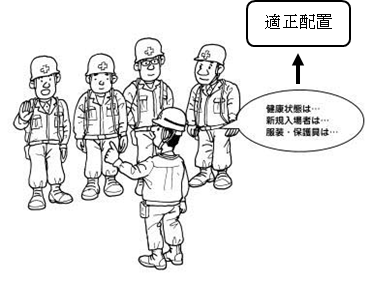 アーク溶接機の点検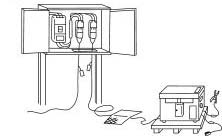 １　準　備１）作業前のミーティング等・安全常会の実施・混在作業・作業の範囲、方法、手順、安全対策を確認する職　長安全常会アーク溶接機の点検１　準　備・健康状態の確認・体調不良・顔色を見、健康を問いかけ適正配置を行う職　長安全常会アーク溶接機の点検１　準　備・保護具・服装の確認・不良による災害・適正な保護具、服装を使用する職　長安全常会アーク溶接機の点検１　準　備・有資格者の確認・無資格者作業・有資格者による適正配置を行う職　長安全常会アーク溶接機の点検１　準　備・作業手順KY・KY未実施・作業グループ毎に現地で行う職　長安全常会アーク溶接機の点検１　準　備・新規入場者教育・現場状況の未知や不安全行動等・作業所のルールや現場の状況を周知する職　長安全常会アーク溶接機の点検１　準　備２）使用器具・工具類点検・アセチレンガスボンベの漏れにより火災、爆発・ボンベ類の作業前点検をする職　長（ガス溶接技能修了者）安全常会アーク溶接機の点検１　準　備２）使用器具・工具類点検・工具類の落下・ヒモ付工具の点検する職　長安全常会アーク溶接機の点検１　準　備２）使用器具・工具類点検・絶縁不良による感電・不良品は修理または除去する職　長安全常会アーク溶接機の点検１　準　備３）作業床、周囲の点検・つまづきによる転倒・作業床整備、周辺の片付けをする作業者安全常会アーク溶接機の点検１　準　備４）火花養生・養生不良による火災・作業場所周辺の可燃物の片付け作業員安全常会アーク溶接機の点検１　準　備４）火花養生・養生不良による火災・耐火シートで養生する作業員安全常会アーク溶接機の点検１　準　備５）アーク溶接機の設置及び接続・絶縁不良による感電・本体アースを確実に接続する職　長（低圧電気取扱い特別教育修了者）安全常会アーク溶接機の点検１　準　備５）アーク溶接機の設置及び接続・絶縁不良による感電・使用前に電撃防止器の作動確認をする職　長（低圧電気取扱い特別教育修了者）安全常会アーク溶接機の点検１　準　備５）アーク溶接機の設置及び接続・絶縁不良による感電・端子の締付け、心線接触の有無の確認をする職　長（低圧電気取扱い特別教育修了者）安全常会アーク溶接機の点検作業工程作業の順序危険性又は有害性の特定危険の見積り危険の見積り危険の見積り危険の見積りリスク低減措置危険性又は有害性に接する人安全対策の評価安全対策の評価安全対策の評価安全対策の評価備　　　考作業工程作業の順序危険性又は有害性の特定可能性重大性評　価危険度リスク低減措置危険性又は有害性に接する人実効性効　果評　価危険度備　　　考２　各種足場の設置と作業１）足場の組立・足場組立の不良による墜落・適正な足場組立手順の遵守の励行作業者(足場の組立等作業主任者)単管足場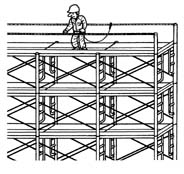 ローリングタワー足場作業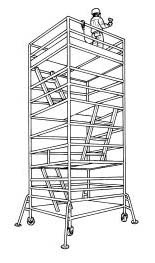 ２　各種足場の設置と作業１）足場の組立・足場組立の不良による墜落・足場の使用前点検を実施する作業者(足場の組立等作業主任者)単管足場ローリングタワー足場作業２　各種足場の設置と作業２）可搬式足場作業・作業台から墜落・長尺物等の無理な作業をしない作業者単管足場ローリングタワー足場作業２　各種足場の設置と作業２）可搬式足場作業・作業台から墜落・身を乗り出して作業をしない作業者単管足場ローリングタワー足場作業２　各種足場の設置と作業２）可搬式足場作業・作業台から墜落・反動のある作業をしない作業者単管足場ローリングタワー足場作業２　各種足場の設置と作業２）可搬式足場作業・作業台から転倒・開き止めを確実にセットする作業者単管足場ローリングタワー足場作業２　各種足場の設置と作業２）可搬式足場作業・作業台から転倒・脚部を継ぎ足して使用しない作業者単管足場ローリングタワー足場作業２　各種足場の設置と作業２）可搬式足場作業・作業台から転倒・物を持って昇降しない作業者単管足場ローリングタワー足場作業２　各種足場の設置と作業２）可搬式足場作業・昇降時の転落・背中を向けて降りない作業者単管足場ローリングタワー足場作業２　各種足場の設置と作業３）ローリングタワー作業・作業床から墜落・手すりに安全帯をかけて作業する作業者(足場の組立等作業主任者)単管足場ローリングタワー足場作業２　各種足場の設置と作業３）ローリングタワー作業・作業床から墜落・身を乗り出して作業をしない作業者単管足場ローリングタワー足場作業２　各種足場の設置と作業３）ローリングタワー作業・作業床から墜落・移動する時は人を乗せない作業者単管足場ローリングタワー足場作業２　各種足場の設置と作業３）ローリングタワー作業・作業床より資材が落下・長尺のものは結束する作業者単管足場ローリングタワー足場作業２　各種足場の設置と作業３）ローリングタワー作業・作業床より資材が落下・周囲は立入禁止措置を行う作業者単管足場ローリングタワー足場作業２　各種足場の設置と作業３）ローリングタワー作業・タワーの転倒・使用場所は水平な床とする作業者単管足場ローリングタワー足場作業２　各種足場の設置と作業３）ローリングタワー作業・タワーの転倒・３段以上はアウトリガーを設置する作業者単管足場ローリングタワー足場作業２　各種足場の設置と作業４）高所作業車作業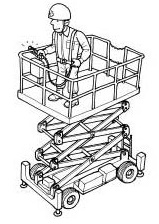 ・空中での接触災害・有資格者が運転する作業者(高所作業車特別教育修了者単管足場ローリングタワー足場作業２　各種足場の設置と作業４）高所作業車作業・空中での接触災害・わき見、乱暴な運転、バック走行をしない作業者単管足場ローリングタワー足場作業２　各種足場の設置と作業４）高所作業車作業・作業床から墜落する・安全帯を使用する作業者単管足場ローリングタワー足場作業２　各種足場の設置と作業４）高所作業車作業・作業床から墜落する・他の場所へ乗り移らない作業者単管足場ローリングタワー足場作業２　各種足場の設置と作業４）高所作業車作業・作業床から墜落する・作業床以外の所に乗らない作業者単管足場ローリングタワー足場作業２　各種足場の設置と作業４）高所作業車作業・作業車の転倒・移動時は作業台を下げる作業者(高所作業車特別教育修了者)単管足場ローリングタワー足場作業２　各種足場の設置と作業４）高所作業車作業・作業車の転倒・移動は誘導者の合図で行う作業者単管足場ローリングタワー足場作業作業工程作業の順序危険性又は有害性の特定危険の見積り危険の見積り危険の見積り危険の見積りリスク低減措置危険性又は有害性に接する人安全対策の評価安全対策の評価安全対策の評価安全対策の評価備　　　考作業工程作業の順序危険性又は有害性の特定可能性重大性評　価危険度リスク低減措置危険性又は有害性に接する人実効性効　果評　価危険度備　　　考３　資材の搬入１）搬入時の立会い・指示どおりの材料、数量か確認・置く場所がない・資材置場を確認し整理する職　長資材置場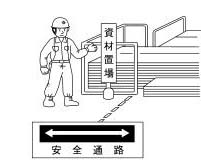 既設配管取り出し作業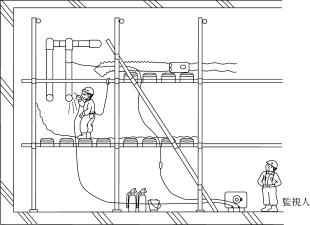 ３　資材の搬入１）搬入時の立会い・指示どおりの材料、数量か確認・つまづき転倒・置場周辺の整理整頓を行う職　長資材置場既設配管取り出し作業３　資材の搬入２）車両誘導・車両との接触・資材置場を区画する誘導員資材置場既設配管取り出し作業３　資材の搬入２）車両誘導・車両との接触・誘導員による誘導を行う誘導員資材置場既設配管取り出し作業３　資材の搬入３）台車で資材を運搬・資材の荷崩れによるはさまれ・資材を固定する作業者資材置場既設配管取り出し作業３　資材の搬入３）台車で資材を運搬・資材の荷崩れによるはさまれ・床の段差はスロープ等でなくす作業者資材置場既設配管取り出し作業３　資材の搬入４）資材を指定場所に置く・資材につまづき転倒・資材の整理整頓をする作業者資材置場既設配管取り出し作業３　資材の搬入４）資材を指定場所に置く・資材につまづき転倒・資材置場を区画する作業者資材置場既設配管取り出し作業４　配管１）既設配管から取り出し・配管保温材の撤去・ほこり及び保温材撤去によるによるじん肺、目の障害・保護マスク、メガネを着用する作業者資材置場既設配管取り出し作業４　配管・パイプカッター又はアセチレンガスにより既設配管を切断する・有害光線による目の障害・保護メガネを着用する作業者（ガス溶接技能修了者）資材置場既設配管取り出し作業４　配管・パイプカッター又はアセチレンガスにより既設配管を切断する・ガス切断時の火花による火災・消火設備の確認作業者（ガス溶接技能修了者）資材置場既設配管取り出し作業４　配管・パイプカッター又はアセチレンガスにより既設配管を切断する・ガス切断時の火花による火災・耐火シート火花養生状態を（監視人）確認する作業者（ガス溶接技能修了者）資材置場既設配管取り出し作業４　配管２）配管溶接・配管の溶接部開先加工・開先部の研磨の火花による火災・消火設備の確認する作業者資材置場既設配管取り出し作業４　配管２）配管溶接・配管の溶接部開先加工・開先部の研磨の火花による火災・耐火シート火花養生状態を確認する作業者資材置場既設配管取り出し作業４　配管２）配管溶接・配管の溶接部開先加工・開先部の研磨のよる目の障害・保護メガネを着用する作業者資材置場既設配管取り出し作業４　配管２）配管溶接・配管の溶接部開先加工・足場から墜落・高所作業中は安全帯を使用する作業者資材置場既設配管取り出し作業４　配管２）配管溶接・配管の溶接部開先加工・足場から墜落・作業床の手すり設置を確保する作業者資材置場既設配管取り出し作業４　配管２）配管溶接・配管の溶接部開先加工・足場から墜落・できるだけ広い作業床を確保する作業者資材置場既設配管取り出し作業４　配管・配管溶接・足場から墜落・高所作業中は安全帯を使用する作業者資材置場既設配管取り出し作業４　配管・配管溶接・足場から墜落・作業床の手すり設置を確保する作業者資材置場既設配管取り出し作業４　配管・配管溶接・足場から墜落・できるだけ広い作業床を確保する作業者資材置場既設配管取り出し作業４　配管・配管溶接・感電・保護具、衣服の乾燥状態を保つ作業者（アーク溶接取扱の業務特別教育修了者）資材置場既設配管取り出し作業４　配管・配管溶接・感電・３芯のアース付コードを使用する作業者（アーク溶接取扱の業務特別教育修了者）資材置場既設配管取り出し作業４　配管・配管溶接・火花、湯玉等の落下によるやけど・保護手袋を使用する作業者（アーク溶接取扱の業務特別教育修了者）資材置場既設配管取り出し作業４　配管・配管溶接・同上火災・溶接部下部の養生、火花の飛散状況の確認する職　長資材置場既設配管取り出し作業４　配管・配管溶接・同上火災・状況により監視人の配置する監視人資材置場既設配管取り出し作業４　配管・配管溶接・有害光線よる目の障害・溶接面、防塵マスクを着用する作業者資材置場既設配管取り出し作業４　配管・配管溶接・有害な煙よるじん肺・換気ファンを設置し、煙を放出する作業者資材置場既設配管取り出し作業作業工程作業の順序危険性又は有害性の特定危険の見積り危険の見積り危険の見積り危険の見積りリスク低減措置危険性又は有害性に接する人安全対策の評価安全対策の評価安全対策の評価安全対策の評価備　　　考作業工程作業の順序危険性又は有害性の特定可能性重大性評　価危険度リスク低減措置危険性又は有害性に接する人実効性効　果評　価危険度備　　　考７　片付け１）足場の片付け・接触・指定場所に保管する作業者７　片付け２）工具の片付け・整備不良による災害・指定場所に保管する作業者７　片付け３）作業場所の最終確認と残り火確認・つまづき転倒・不要材は資材置場に戻し整理する作業者７　片付け３）作業場所の最終確認と残り火確認・つまづき転倒・作業場所の掃除を行う作業者７　片付け３）作業場所の最終確認と残り火確認・火災・作業周辺の残り火がないか、２時間後の確認する職　長７　片付け４）報告・つまづき転倒・事務所に作業終了の報告をする職　長７　片付け後片付け　作業終了報告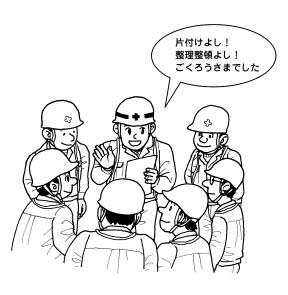 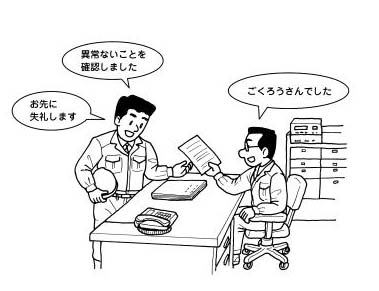 後片付け　作業終了報告後片付け　作業終了報告後片付け　作業終了報告後片付け　作業終了報告後片付け　作業終了報告後片付け　作業終了報告後片付け　作業終了報告後片付け　作業終了報告後片付け　作業終了報告後片付け　作業終了報告後片付け　作業終了報告